Toilet Paper Roll Catnip Toy		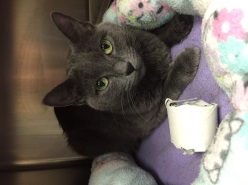 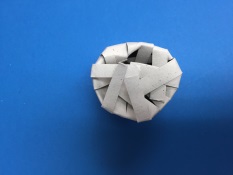 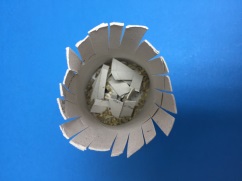 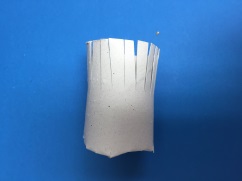 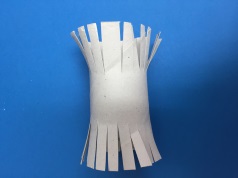 Materials Needed:Toilet paper rollsScissorsNon-Toxic CrayonsCatnipDirections:Step 1: Decorate the toilet paper rolls with non-toxic crayons. Get creative!Step 2: Fray the ends of the toilet paper rolls with scissors (~3/4”).Step 3: Bend the frayed ends of one side of the toilet paper roll inward.Step 4: Sprinkle catnip insideStep 5:  Bend the open ends of the toilet paper roll inward. Catnip will be able to sprinkle out when cats play.Paper Fans						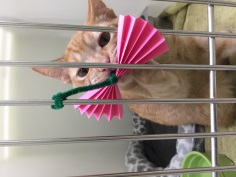 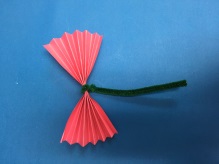 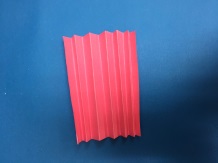 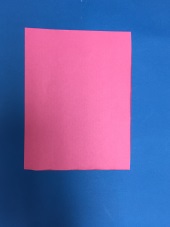 Materials Needed:Brightly colored construction paperPipe CleanersScissorsDirections: Step 1: Cut sheet of construction paper into fourthsStep 2: Accordion fold the four piecesStep 3: Wrap pipe cleaner around the middle of the folded paper leaving room for the toy to be hung from a cage.Toilet Paper Roll Ball				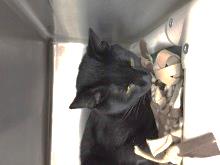 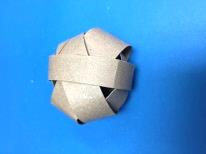 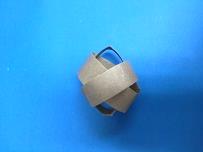 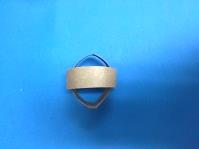 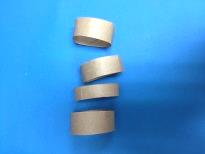 Materials Needed:Toilet paper rollsScissorsNon-toxic CrayonsDirections:Step 1: Decorate the toilet paper rolls with non-toxic crayons. Get creative!Step 2: Cut rings from the toilet paper roll (do not have to be uniform!)Step 3: Insert the first ring into the second ring, then continue with the third and fourth, continue until you have formed a ball. Feather Toys						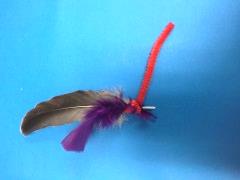 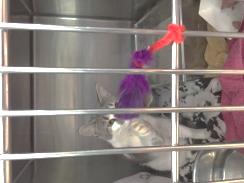 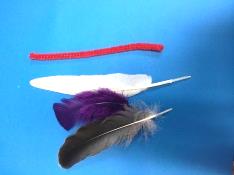 Materials Needed:A package of feathersPipe cleaners or yarnDirections:Step 1: Select two or three different feathers and bunch them togetherStep 2: Wrap one end of a pipe cleaner or tie yarn around the ends of the feathers. Be sure to leave enough pipe cleaner or yarn to be attached to kennel doors.Tinfoil Balls							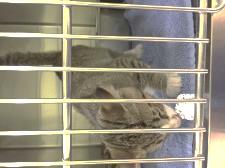 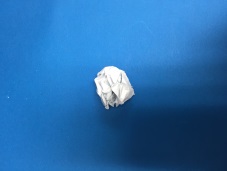 Materials Needed:1 package of aluminum foilDirections:Step 1: Crumble a half sheet of tinfoil into a tightly packed ball. Should be approximately the size of a golf ball. Fleece Knot						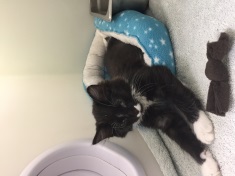 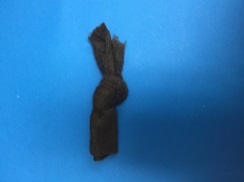 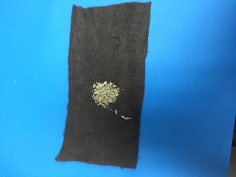 Materials Needed:CatnipFleece- can be an old (but clean!) fleece blanket or fleece material can be purchased from craft storesScissorsDirections:Step 1: Cut fleece into small rectangles (exact size does not matter)Step 2: Place a small amount of catnip into the center of the rectangleStep 3:  Knot the fleece in the center so the catnip is inside the knot.Fleece Braid						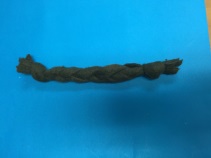 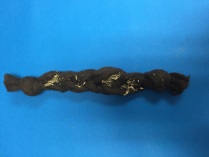 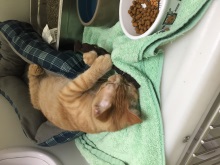 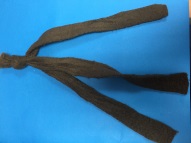 Materials Needed:CatnipFleece- can be an old (but clean!) fleece blanket or fleece material can be purchased from craft storesScissorsDirections:Step 1: Cut out three 8” long strips of fleece- longer, thicker strips can be used to create the same toy for dogs!Step 2: Braid the three pieces together and knot at each endStep 3: Stuff catnip between the trips of braided fleece. Catnip is not used for larger dog toys.Hanging Fleece Toy			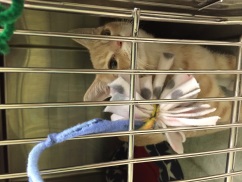 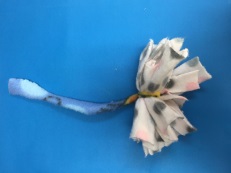 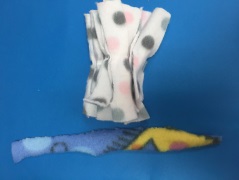 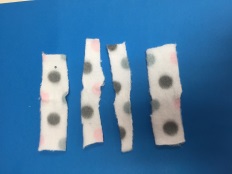 Materials Needed:Fleece- can be an old (but clean!) fleece blanket or fleece material can be purchased from craft storesScissorsDirections:Step 1: Cut strips of fleece 2” long by ½” wide. Approximately 150 strips will be neededStep 2: Cut longer (6”) strips of fleece. 30 strips will be needed.Step 3: Bunch several strips (5-6) together and tie in the middle with the longer (6”) strip of fleece Hanging Yarn Toy				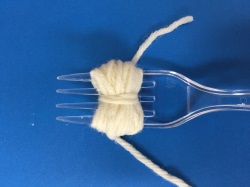 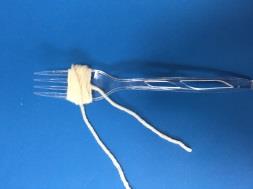 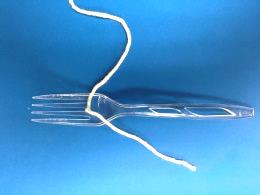 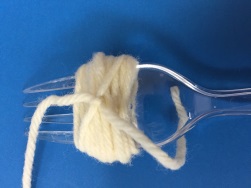 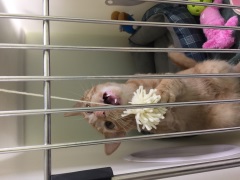 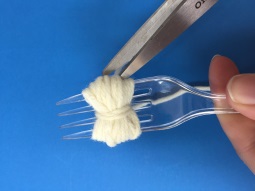 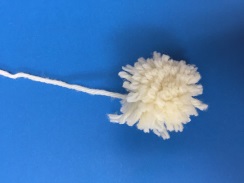 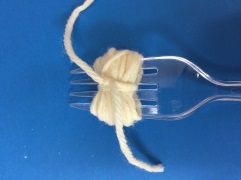 Materials Needed:YarnForkScissorsDirections:Step 1: String yarn through the center of the forkStep 2: Wrap longer end of yarn around the fork several times and tieStep 3: Wrap yarn around center and tie againStep 4: Cut sides of the yarn to make a pom-pomStuffed Sock Fish 				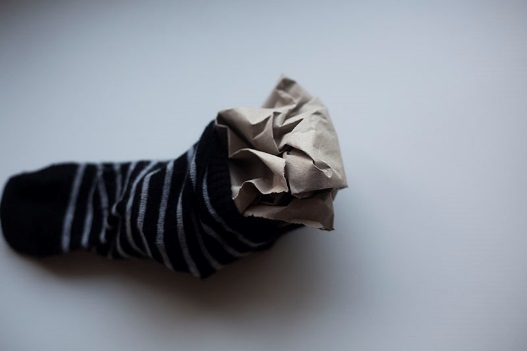 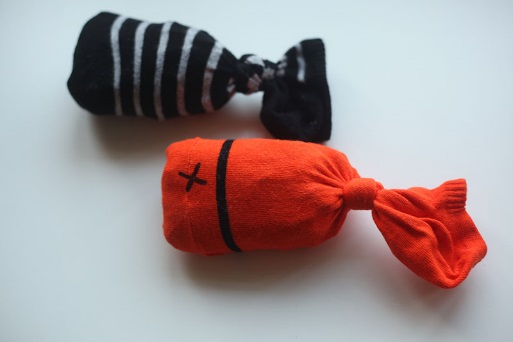 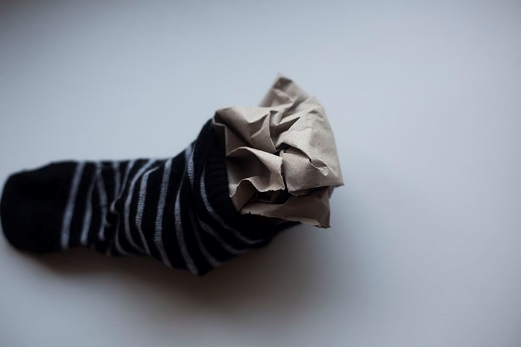 Materials Needed:CatnipSocks (ankle socks work best!)FeltNontoxic fabric glueScissorsPacking paperDirections:Step 1: Stuff sock with crumbled packing paper (the crinklier the better!)Step 2: Sprinkle a generous amount of catnip in sock, shake to disperse around paper.Step 3: Knot sock at the base of the stuffed areaStep 4: Cut eyes and mouth out of felt.Step 5: Attach felt eyes and mouth to sock with nontoxic fabric glueReach Box Feeder				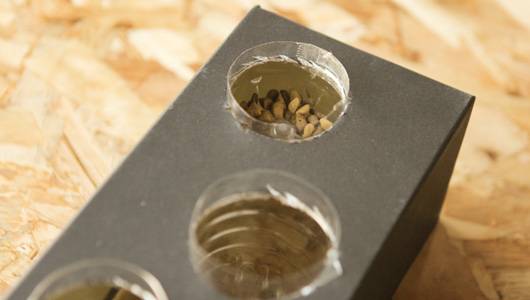 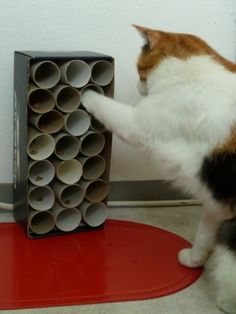 Materials Needed:ShoeboxThree or more plastic water bottles ( 8-24 ounce)X-ACTO or utility knifeDuct tape or nontoxic glueDirections:Step 1: Clean and sanitize bottlesStep 2: Cut tops off of the bottles, varying the height before you cutStep 3: Trace around one of the water bottles on the top of the box. Repeat this step in different locations along the box top, once for each bottle.Step 4: Cut holes in the box top. It is best if the hole is a bit smaller than the bottle so when the bottle is inserted the bands on the bottle will help hold it in place.Step 5: Glue or tape bottles in place if they are looseWater Bottle Crinkle Toy			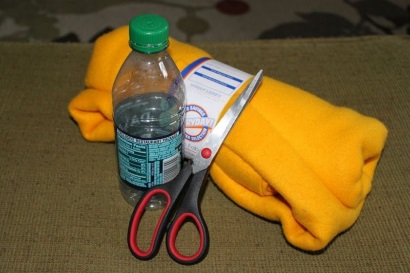 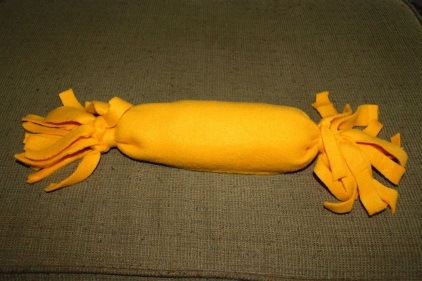 Materials Needed:FeltWater BottleScissorsDirections:Step 1: Remove labels from plastic bottlesStep 2: Thoroughly rinse and clean bottles before use Step 3: Cut rectangular piece of felt, must be wide enough to wrap around bottle and ~ 3-4” longer than the bottle on each sideStep 4: Roll the bottle inside the rectangular piece of feltStep 5: Cut two thing strips of felt and use them to tie the ends of the bottleStep 6: Cut the felt overhanging the bottle into stripsT-Shirt Ball Toy					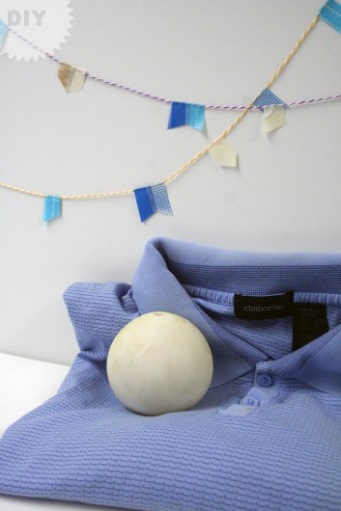 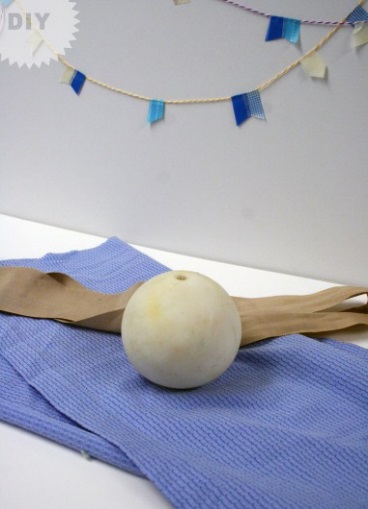 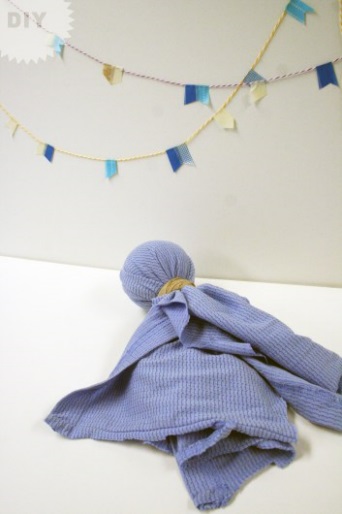 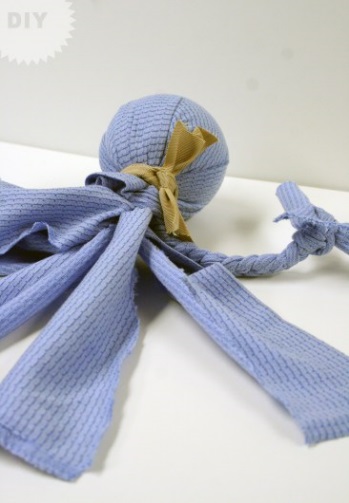 Images provided by: Bark PostMaterials Needed:An old t-shirt or polo (~ ½ yards of fabric needed)A tennis ballA piece of ribbon, a strip of fabric works tooScissorsDirections:Step 1: Cut your shirt (or fabric) into two strips ~6” x 14”Step 2: Fold fabric strips in half and wrap around the tennis ball (tennis ball should be in the center of folds).Step 3: Tie ribbon (or fabric strip) around the base of the ball. Make sure the ribbon is tied tight!Step 4: Cut the tails of your fabric into several strips (~2”)Step 5: Braid the tails of the fabric together as tightly as possible. Tie several knots at the base of each braid to help keep it together.Braided T-Shirt Toy				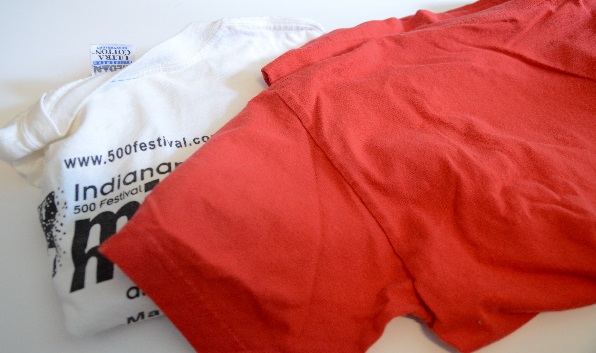 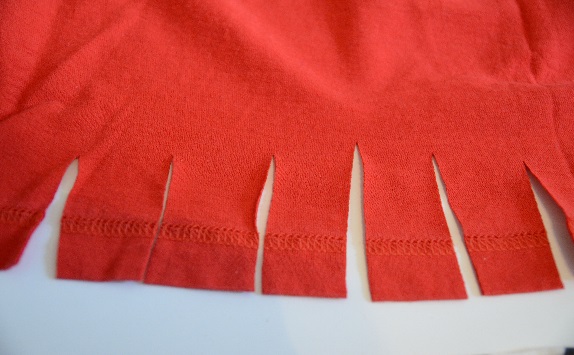 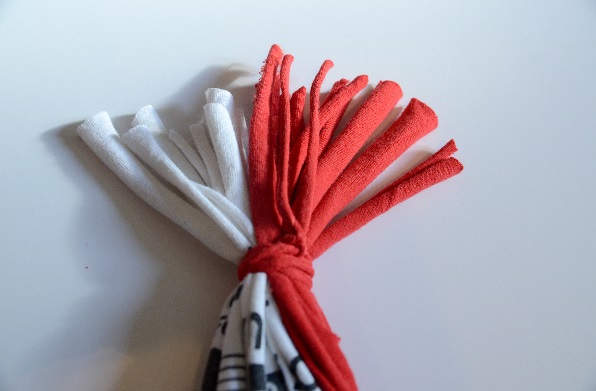 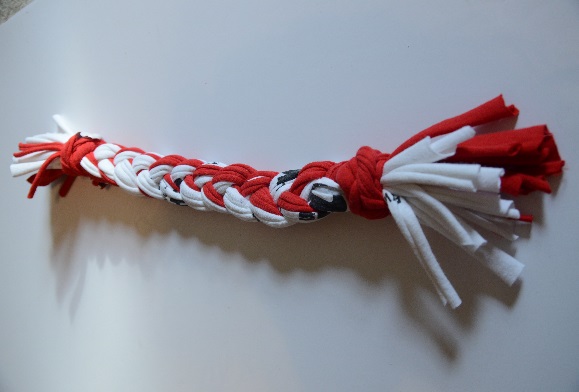 Images provided by Bark PostMaterials Needed:2 gently used t-shirts/ fleece can be used insteadScissorsDirections:Step 1: Cut 2-3” wide slits at the base of both t-shirtsStep 2: After cutting slits rip t-shirts along the slits until you reach the top. Resulting strips should be 18-20” long.Step 3: Gather t-shirt strips and tie off one end leaving a 2-3” overhangStep 4: Divide strips into thirds and braid them togetherStep 5: Tie up the bottom of the braid leaving 2-3” of overhangBraided Tennis Ball Tug Toy		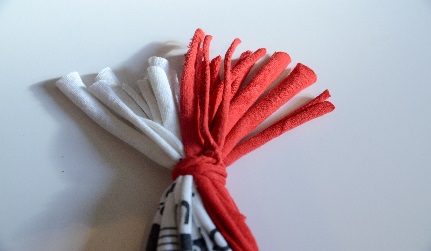 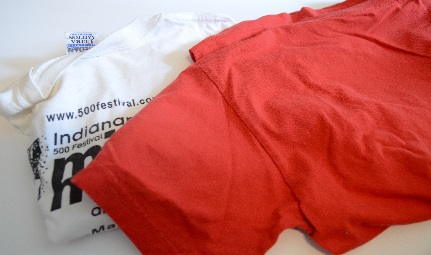 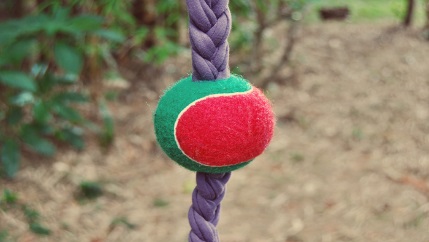 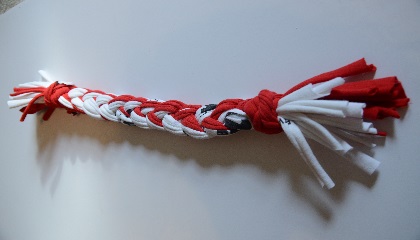 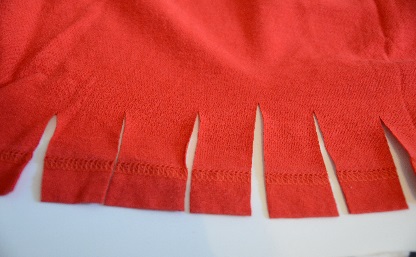 Images provided by Bark PostMaterials Needed:2 gently used t-shirts/ fleece can be used insteadScissors X Acto knife (optional)Tennis ballDirections:Step 1: Follow the direction on page 16 to create a braided rope. Do not tie off the bottom of the braidStep 2: Using the scissors or X ACTO knife and cut a slit (~2”) on two sides of the tennis ballStep 3: work untied end of the braided rope toy through the tennis ball and slide tennis ball ~ ½ way up the ropeStep 4: Tie off end of rope toyDenim Chew Toy					 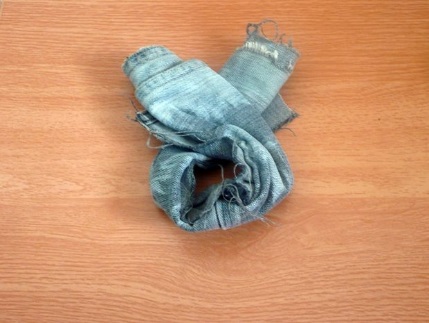 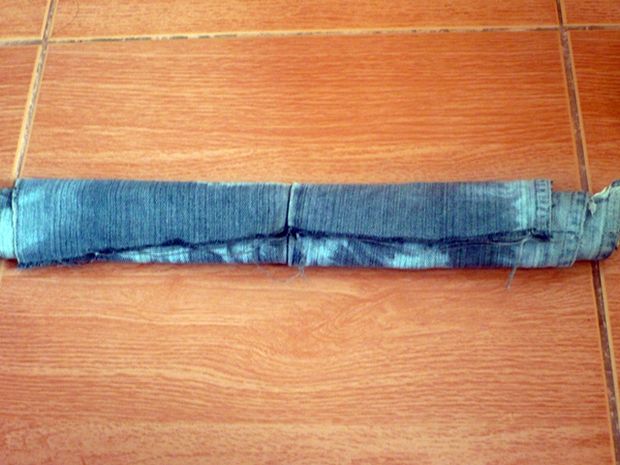 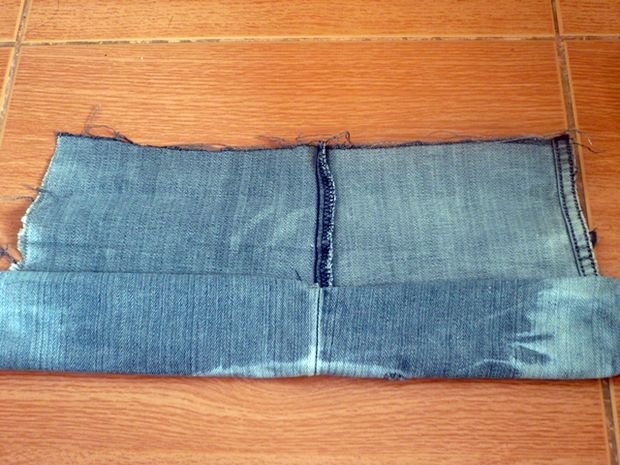 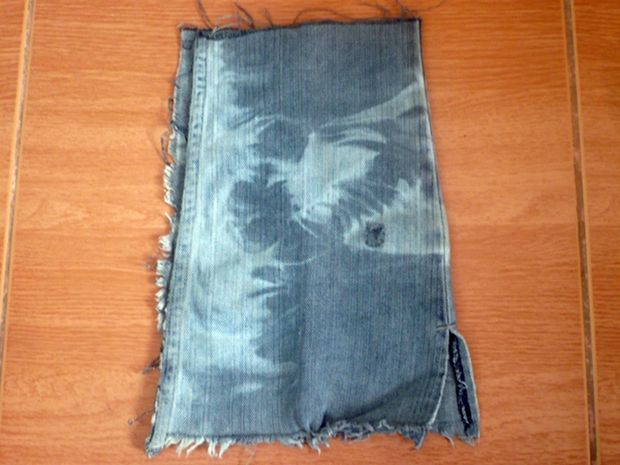 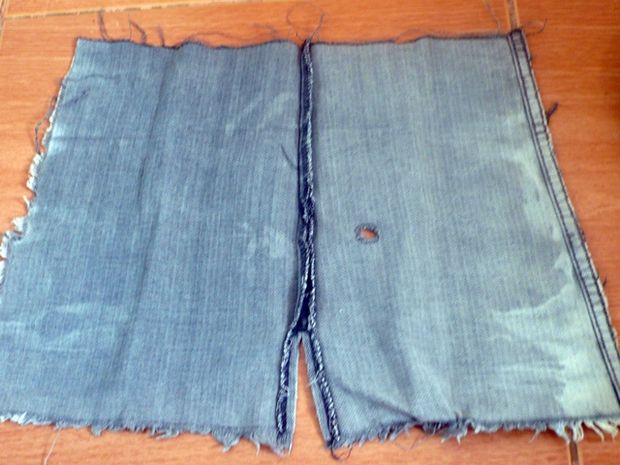 Materials Needed:	Old jeansScissorsDirections:Step 1: Cut off the lower part of your jeans (cut at the knee)Step 2: Cut each leg on one side lengthwiseStep 3: Roll each leg into a tubeStep 4: Make a loop with each tubeStep 5: Close the loop and tie into a knot